ПАМЯТК ДЛЯ РОДИТЕЛЕЙУважаемые родители!Во время летних каникул количество несчастных случаем с несовершеннолетними детьми  значительно увеличивается. Дети в силу своих возрастных особенностей не всегда способны оценить ситуацию и распознать опасность. Сделайте все необходимое, чтобы  в Вашу семью не пришла беда. Объясните своим детям правила безопасности на железной дороге. Кроме того. В настоящее время  наблюдается  возрастание проявления экстремальных форм поведения среди подростков, проявляющееся в поездке снаружи метро, электричек и поездов, неформальные передвижения по высотным точкам и др. Помните!Проезд на подножках и крышах поездов может стоить жизни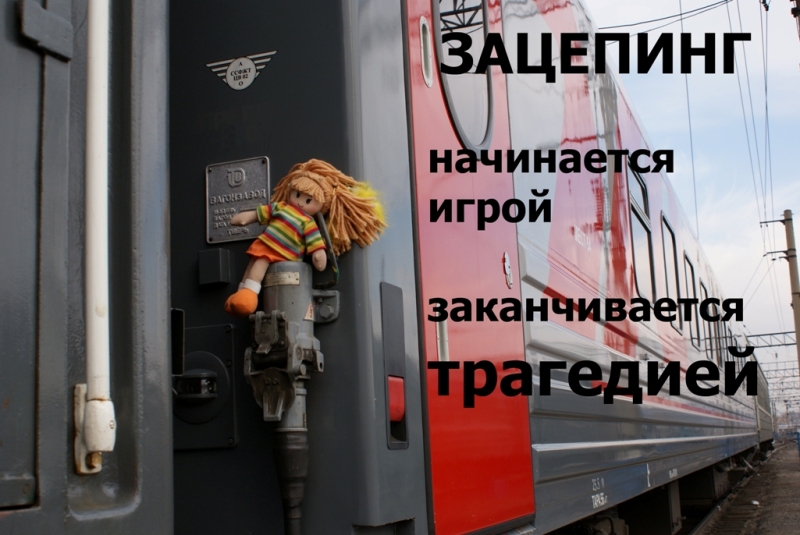 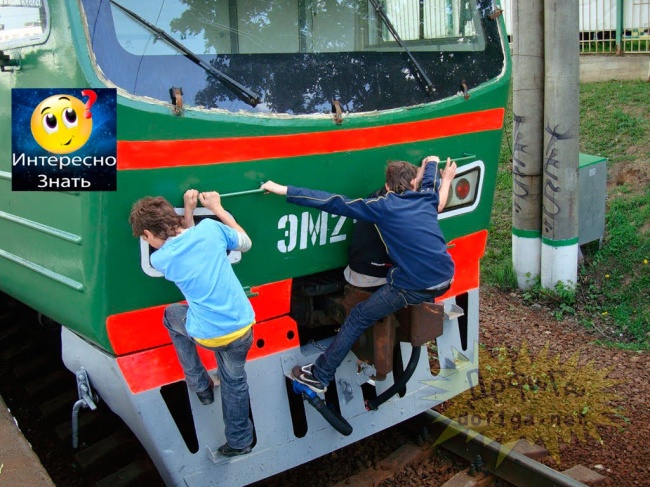 Берегите своих детей!Помните: жизнь и здоровье ваших детей – в ваших руках!